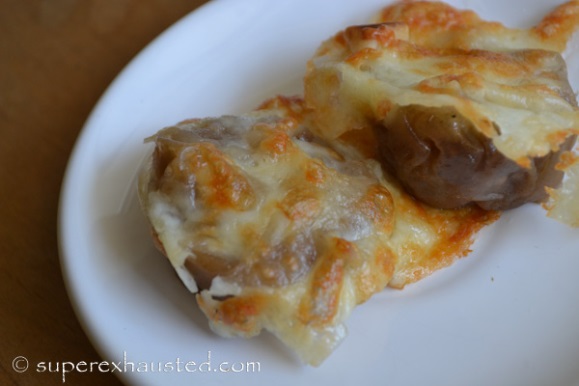 Onion Soup Bites3 onions2 teaspoons of butter1 teaspoons of minced garlic2 tablespoon spoons of soy sauce2 tablespoons of Worcestershire sauceSalt, pepper, parsley, rosemary½ red wine1 cup of beef broth 1 package Spring roll wonton wrappers8oz gruyere cheeseDice 3 onionsAdd Onions, Sprinkle with Salt, pepper, parsley, rosemary,   1 teaspoon of minced garlic, with 2 teaspoons of butter in sauce pansauté onions  sauce pan till translucentSprinkle with Salt, pepper, parsley, rosemaryAdd garlic, soy sauce, Worcestershire sauce, and red wine to onionsCover onions cook low for 30 minutesRemove onions from heat and allow to cool slightlyTake a wonton wrappers   and divide into 4 squaresPut wrapper in pop pan Fill wrapper with 1 tablespoon of onionsFold over wrapperCover with gruyere cheese and place under boiler Watch closely till gruyere cheese is brown and bubblyFor the full post http://www.superexhausted.com/2013/04/onions-soup-bites/